 MINUTES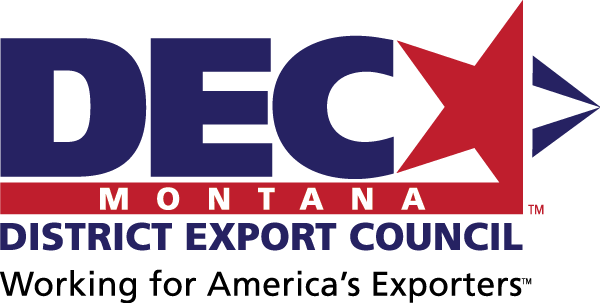 February 20, 2019  |  Billings, MTDEC Mission StatementThe Montana DEC will support Montana exporters and provide a collective Montana exporter voice to advise on export education needs and disseminate education opportunities to its collective networks; and to advise policy makers on export policies under consideration and provide suggestions for future legislation.In AttendanceOfficial DEC MembersAdam – Resonon, DEC ChairB.D. – Satic USA, DEC Vice ChairMara – Enell Barry – Wood’s Powr GripDiana – TowHaul Tibor – Resodyn Richard – The Law Office of Richard HeggerBill MacBride – MacBride Law, PLLC Joel – Ascent Vision TechnologiesGuestsSusan – Tabletree JuiceDave – Ideal Mfg.Export Resource PartnersWayne – Small Business Administration – MontanaCarey – US Commercial Service – MontanaAngie – ExportMontana, Montana Department of CommerceBrigitta – Montana World Trade CenterNext Meeting2-4 pm, Wednesday, May 15, adjacent to Montana Exporter of the Year Award CeremonyIn person: To be determined; dependent upon Exporter of the Year Award recipient’s home town.  Area exporters will be invited as guests for future DEC membership.  Additionally, each DEC member will invite at least one exporter of their acquaintance to attend the DEC meeting to encourage future DEC membership.Call-in: TBDAgenda items will include: Exporter of the Year Award ceremonyUSMCA updateNADEC updateExporter webinars updateSTEP grant FFY 19 updateMinutesMinutes were presented and approved.Treasurer’s ReportTreasurer’s report was presented and approved with $337 as the balance.Public CommentsTime for public comment was offered; none provided.USMCAThe proposed replacement for NAFTA, US-Mexico-Canada Agreement (USMCA), is currently under consideration by Congress.  The Montana Fact Sheet, created by the Office of the US Trade Representative, provides a Federal perspective on potential impacts.  Additionally, Brigitta will send additional information on the Montana World Trade Center’s March 28th webinar for more insights.Exporter of the Year AwardThe official DEC members reviewed the 5 Montana Exporter of the Year award applications from: ClassOne TechnologyH-E Parts International - Mining SolutionsR.L. Winston Rod Co.HCR, Inc.Burgi EngineersDEC deliberated on the applications and decided to utilize a scoring matrix to determine the EOTY winner.  DEC members will submit scores to Angie for recording by February 21, and Angie will return the results to DEC membership for final deliberations and to determine the EOTY winner by early April.  DEC decided that the EOTY award ceremony will take place mid-May in the home town of the winner.  Angie will coordinate with the winner on the date and location and update the DEC, as well as coordinate a press release and local media invitation.NADEC Trade Policy Advocacy LiaisonDEC appointed Richard Hegger as its National DEC Trade Policy Advocacy Liaison.  Continuing Education SeminarsDEC will support the following export training topics via webinar: International Shipping (ExportMontana)Free Trade Agreements & Tariffs (USCS)International Standards, e.g. CE Mark, etc. (USCS)International Risk Management & Payment Methods (SBA)Foreign Exchange (MWTC)USMCA (MWTC)Montana STEP Grant PlansAngie presented ExportMontana’s draft plan for the Federal FY19 STEP grant application: Funding grants for individual Montana exporters for: International Trade Show Exhibition – up to $10,000 reimbursement + up to $2,000 travel stipendLanguage Translation Services & Production Fees – up to $3,000 reimbursementU.S. Commercial Service Programs – up to $5,000 reimbursement + up to $2,000 travel stipendInternational Compliance Testing – up to $3,000 reimbursementMontana Online Global Program – up to $3,000 reimbursementInternational Travel Stipend – up to $2,000 reimbursementHosting Montana Pavilions for Montana exporter industry groups: Nov 2019, Milipol Paris, security and defense industryMar 2020, IWA Outdoor, outdoor and hunting industryJun 2020, Global Petroleum Show, oil fields and oil sands industry2020, (show TBD via Montana Photonics Industry Alliance), photonics industryDEC indicated support for the plan and will help disseminate program information to Montana exporters.DEC WebsiteThere is a temporary DEC website available at http://marketmt.com/Export/MontanaDEC.  Upon restructuring of the ExportMontana website, additional resources for exporters will be available.New DEC MembershipDEC membership is capped at 30 members and should represent a cross-section of the state’s export industries.To encourage new DEC membership, Angie will encourage exporters local for each DEC meeting to attend in person.  Additionally, DEC members will each invite at least one exporter to the May DEC meeting.Official DEC membership can be accepted in June in even-numbered years.